        Kisker. árlista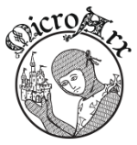 Érvényes 2020.09.01-től visszavonásig. Az árakhoz nem adunk hozzá Áfa-t.VF 001 Sümeg1200-VF 002 Rezi720-VF 003 Tátika720-VF 004 Salamon tor1200-VF 005 Visegrád 1680-VF 006 Fülek1680-VF 007 Máré720-VF 008 Kósza vár 1:1000720-VF 009 Vázsonykő1200-VF 010 Retró Diósgyőr 1:2700720-VF 011 Salgó1200-VF 012 Regéc1960-VF 013 Csókakő1200-VF 014 Boldogkő1200-VF 015 Várpalota1600-VF 016 Vajdahunyad1600-VF 017 Réka vár1600-V 018 Tata1680-V 019 Gesztes1200-V 020 Diósgyőr1960-V 021 Csesznek 1300-V 022 Ónod1200-VF 023 Gyula1050-VF 024 Sárvár1960-VF 025 Füzér1200-VF 026 Szerencs1300-VF 027 Óbuda1200-VF 028 Sepsisztgy720-VF 029 Ssztgy 1: 7501600-VF 030 Székelytámadt1680-VF 031 Drégely1200-VF 032 Gyula1960-VF 033 Solymár1200-VF 034 Eger 1:35001680-VF 035 Simontornya980-VF 036 Simont1:7501960-VF 037 Gyula sziget 1:30001680-VF 038 Szigetvár 1:30001540-VF 039 Szászvár1200-VF 040 Szigliget 1960-41 Dombóvár 14.sz.1200-VF 042 Dombóvár 20161200-VF 043 Árkos720-VF 044 Árkos 1:7501600-VF 045 Nagyajta720-VF 046 Nagyajta 1:7501600-VF 047 Illyefalva770-VF 048 Illyefalva1:7501680-VF 049 Kisnána1540-VF 050 Szádvár1960-VF 051 Törcsvár770-VF 052 Törcsvár 1:7501600-VF 053 Pannonhalma1680-VF 054 Esztergom 1:30001680-VF 055 Sárvár 1:30001200-VF 056 Keszthely1260-VF 057 Pécsvárad1400-VF 058 Hollókő1050-VF 059 Kőszeg1750-VF 060 Sárospatak1820-VF 061 Sirok1200-VF 062 Csobánc1050-VF 063 Egervár 1400-VF 064 Somoskő1200-VF 065 Siklós1960-VF 066 Nógrád1960-VF 067 Füzér1300-VF 068 Visegrád2100-VF 069 Szigetvár 1:15005000-VF 070 Eger 1:15006800-VF 071 Magyaróvár2150-VF 072 Ozora1400-VF 073 Nyírbátor1200-VF 074 Zrínyi újvár2100-VF 075 Szentgyörgy1400-VF 076 Esztergom_1:15006800-VF 77 Pécs 1:15006800-VF 78 Pécs 1:30001960-VF 80 Győr 1:30001680-VF 82 Abaúj-vár 1:30001680-VF 83 Döbrönte1300-VF 84 Fonyód1450-VF 85 Újhely1400-VF 86 Gyula5000-Domborzatépítő1100-